Postkarten schreibenDu brauchst:PostkartenEtwas zum schreibenFür die Minis:
-------------------------------------------------Die besten Freunde, Oma, Opa,… nicht sehen zu können ist doch ziemlich doof. Aber bestimmt freuen sie sich über eine Postkarte von euch! 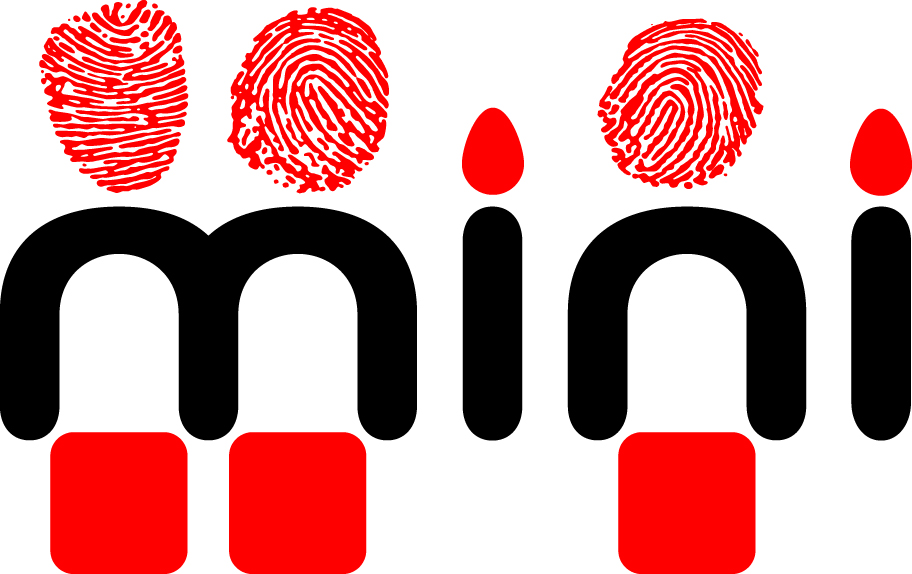 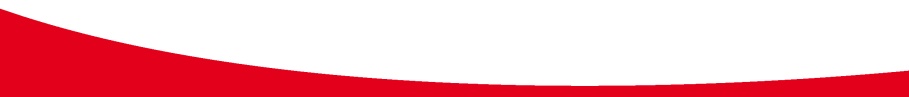 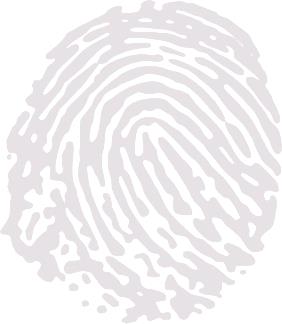 Beschriftet eine Postkarte und tragt die Adresse ein, an welche diese Postkarte gesendet werden soll. Legt sie dann wieder in den Karton wir Oberminis schicken Sie nach der Schnitzeljagd los.